УКРАЇНАЧЕРНІГІВСЬКА  МІСЬКА  РАДАВИКОНАВЧИЙ  КОМІТЕТ. Чернігів, вул. Магістратська, 7_______________________________________тел 77-48-08ПРОТОКОЛ №  3			засідання виконавчого комітету міської радим. Чернігів						 Розпочато засідання о 16.00                                                                                    Закінчено засідання о 17.30                                                                                                      10 лютого 2016 рокуМіський голова								В. А. АтрошенкоСекретар міської ради 							В. Е. Бистров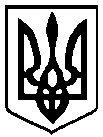                                                 Брали участь у засіданні:                                                Брали участь у засіданні:Головує:Атрошенко В. А. міський голова Члени виконавчого комітету міської ради:Бистров В. Е.секретар міської радиВласенко Ю. Д.представник міської організації Всеукраїнського об’єднання "Батьківщина"Ломако О. А.заступник міського головиФесенко С. І. заступник міського голови – керуючий справами виконкомуХоніч О. П.заступник міського голови Запрошені на засідання виконавчого комітету міської ради:Близнюк Ю. А.- заступник начальника управління капітального будівництва  міської ради (5)Гарус С. І.- начальник КП "Дільниця з контролю за благоустроєм міста" міської ради (3)Задворная Л. В.- заступник начальника КП «Спецкомбінат комунально - побутового обслуговування» міської ради (4)Кириченко О. В.- заступник міського голови (1 - 9)Ковтун Я. В.- депутат міської ради (3 - 9)Кріпак І. В.- начальник відділу регуляторної політики міської ради (4)Лазаренко С. М.- заступник начальника організаційного відділу міської ради (1 - 9)Лисенко О. Ю.- заступник начальника фінансового управління міської ради (1 - 9)Максименко Л. В.- начальник управління економіки міської ради (7)Миколаєнко Р. С.- начальник юридичного відділу міської ради (1–9)Плиско Н. В.- заступник начальника управління житлово-комунального господарства міської ради (6)Пригара В. В.- радник міського голови (1 - 9)Редік А. В.  - начальник загального відділу міської ради (1 – 9)Тарасов В. В.- депутат міської ради (1 - 9)Шостак М. О.- перший заступник міського голови (1 – 9)1. СЛУХАЛИ:	Про розгляд Звіту про виконання міського бюджету за 2015 рікДоповідала:                              Лисенко О. Ю.Виступили:                               Власенко Ю. Д.                                                  Бистров В. Е.                                                  Атрошенко В. А. ГОЛОСУВАЛИ:"ЗА" – одноголосноВИРІШИЛИ:(Рішення № 47 додається)2. СЛУХАЛИ: Про розгляд Звіту про виконання Програми управління боргом міського бюджету міста Чернігова на 2015 рікДоповідала:                              Лисенко О. Ю.Виступив:                                 Атрошенко В. А.ГОЛОСУВАЛИ:"ЗА" – одноголосноВИРІШИЛИ:(Рішення № 48 додається)3. СЛУХАЛИ:Про внесення змін до рішення виконавчого комітету міської ради від 24 травня 2011 року № 143 «Про Порядок користування об’єктами благоустрою у м. Чернігові»Доповідав:                               Гарус С. І.Виступили:                              Бистров В. Е.                                                Ломако О. А.                                                Фесенко С. І.                                                Шостак М. О.                                                Миколаєнко Р. С.                                                Атрошенко В. А.Міський голова Атрошенко В. А. вніс та поставив на голосування пропозицію зняти цей проект рішення з розгляду для доопрацюванняГОЛОСУВАЛИ:"ЗА" – одноголосноВИРІШИЛИ:(Проект рішення знято з розгляду)4. СЛУХАЛИ:Про внесення доповнень до Плану діяльності виконавчого комітету Чернігівської міської ради  з підготовки проектів регуляторних актів на 2016 рікДоповідала:                            Кріпак І. В.Виступили:                             Бистров В. Е.                                               Шостак М. О.                                               Ломако О. А.                                               Фесенко С. І.                                               Атрошенко В. А.ГОЛОСУВАЛИ:"ЗА" – одноголосноВИРІШИЛИ:(Рішення № 49 додається)5. СЛУХАЛИ:Про передачу капітальних вкладень балансоутримувачам нежитлового фондуДоповідав:                               Близнюк Ю. А.Виступили:                              Кириченко О. В.                                                Власенко Ю. Д.                                                Бистров В. Е.                                                Атрошенко В. А.ГОЛОСУВАЛИ:"ЗА" – одноголосноВИРІШИЛИ:(Рішення № 50 додається)6. СЛУХАЛИ:Про проект Програми утримання місць поховань, догляду та охорони кладовищ міста Чернігова на 2016 рікДоповідала:                               Плиско Н. В.Виступили:                               Шостак М. О.                                                  Власенко Ю. Д.                                                  Задворная Л. В.                                                  Бистров В. Е.                                                  Ломако О. А.                                                  Лисенко О. Ю.                                                  Пригара В. В.                                                 Атрошенко В. А.ГОЛОСУВАЛИ:"ЗА" – одноголосноВИРІШИЛИ:(Рішення № 51 додається)7. СЛУХАЛИ:Про внесення змін до рішення виконавчого комітету міської ради від 20 грудня 2013 року № 370Доповідала:                              Максименко Л. В.Виступили:                               Бистров В. Е.                                                  Власенко Ю. Д.                                                  Шостак М. О.                                                  Ломако О. А.                                                  Плиско Н. В.                                                  Пригара В. В.                                                 Атрошенко В. А.ГОЛОСУВАЛИ:"ЗА" – одноголосноВИРІШИЛИ:(Рішення № 52 додається)8. СЛУХАЛИ:Про розпорядження, видані з 5 до 10 лютого 2016  року включноВИРІШИЛИ:Протокольно:Взяти до відома, що з 5 до 10 лютого 2016 року включно видано розпорядження міського голови з      № 37 –р до  № 41 - р 9. СЛУХАЛИ:Про порядок денний наступного засідання виконавчого комітету міської ради ВИРІШИЛИ:На наступному засіданні виконавчого комітету міської ради розглянути наступні питання:1. Про виконання Програми економічного та соціального розвитку міста Чернігова на 2015 рік2. Про виконання міської комплексної програми "Культура і мистецтво м. Чернігова на 2011- 2015 рр".